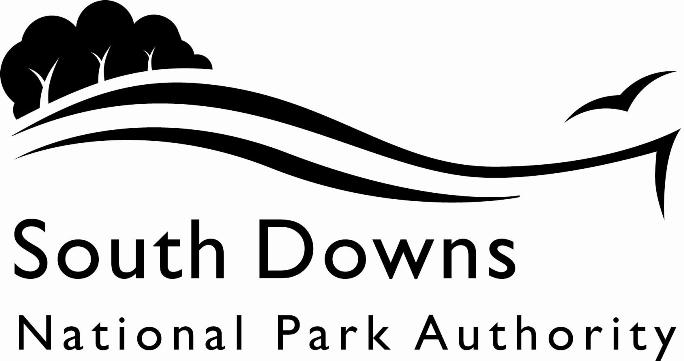 Town and Country Planning Acts 1990Planning (Listed Building and Conservation Area) Act 1990LIST OF NEW PLANNING AND OTHER APPLICATIONS, RECEIVED AND VALIDWEEKLY LIST AS AT 7 August 2023The following is a list of applications which have been made valid in the week shown above for the recovered areas within the South Downs National Park (Adur District Council, Arun District Council, Brighton & Hove Council, Mid Sussex District Council, Wealden District Council, Worthing Borough Council, county applications for East Sussex, Hampshire and West Sussex County Councils), and for all “Called In” applications for the remainder of the National Park area. These will be determined by the South Downs National Park Authority.IMPORTANT NOTE:The South Downs National Park Authority adopted the Community Infrastructure Levy Charging Schedule on 1st April 2017. Applications determined after that date will be subject to the rates set out in the Charging Schedule https://www.southdowns.gov.uk/community-infrastructure-levy/. If you have any questions, please contact CIL@southdowns.gov.uk or tel: 01730 814810.  Want to know what’s happening in the South Downs National Park? 
Sign up to our monthly newsletter to get the latest news and views delivered to your inboxwww.southdowns.gov.uk/join-the-newsletterApplicant:		Mr Daniel LarkinProposal:	T1  - Ash Tree - Dead, requires removalLocation:	15 The Broadway, Alfriston, East Sussex, BN26 5XLGrid Ref:	551642 103091Applicant:		Peter BleeProposal:	Construction of an octagonal oak gazeboLocation:	Saint Michael and All Angels Church, The Village, Berwick, Polegate, East Sussex, BN26 6SNGrid Ref:	551885 104924Applicant:		Nicola FreshwaterProposal:	External and internal repair/renovation works, and replacement of uPVC windowsLocation:	Frensham Cottage , The Village, Berwick, East Sussex, BN26 6SPGrid Ref:	551906 105184Applicant:		Neil HarrisProposal:	Installation of a 9 metre poleLocation:	Wepham Green, Warningcamp, West Sussex, Grid Ref:	504307 108640Applicant:		Mr Kaya SenProposal:	Alterations to rear extension and roof, internal remodel and loft conversion within existing roof.Location:	2 The Street, Clapham, West Sussex, BN13 3UYGrid Ref:	509207 106342Applicant:		Mr T G Jenkin and Sons JenkinProposal:	Agricultural livestock building.Location:	Long Furlong Farm , Long Furlong Lane, Clapham, West Sussex, BN13 3YNGrid Ref:	509549 108568Applicant:		Mr Andy TaylorProposal:	T1 - Horse Chestnut: Reduce the apical and lateral spread by 2- 3 metres. Current height 21 metres. Finished height 19 metres. Current branch length 10 metres. finished branch length 8 metres.Location:	Houghton House , The Street, Houghton, West Sussex, BN18 9LWGrid Ref:	501781 111482Applicant:		Ms MonteiroProposal:	Insertion of a rear door to the western facadeLocation:	Shepherds Hey , The Street, Poynings, West Sussex, BN45 7AQGrid Ref:	526317 111997Applicant:		Mr DavisProposal:	Demolition of existing porch canopy and construction of new enclosed porch and adjacent window.Location:	The Martlets , Bridle Lane, Slindon, West Sussex, BN18 0NAGrid Ref:	496963 107711Applicant:		Lola AdedokunProposal:	T2 - Ash(Common) - Fell and treat stump with eco plugs - To combat subsidenceT3 - Ash(Common) - Fell and treat stump with eco plugs - To combat subsidenceLocation:	Sompting Peverel , Church Lane, Sompting, West Sussex, BN15 0AZGrid Ref:	516142 105477Town and Country Planning Acts 1990Planning (Listed Building and Conservation Area) Act 1990LIST OF NEW PLANNING AND OTHER APPLICATIONS, RECEIVED AND VALIDWEEKLY LIST AS AT 7 August 2023The following is a list of applications which have been made valid in the week shown above. These will be determined, under an agency agreement, by Chichester District Council, unless the application is ‘Called in’ by the South Downs National Park Authority for determination. Further details regarding the agency agreement can be found on the SDNPA website at www.southdowns.gov.uk.If you require any further information please contact Chichester District Council who will be dealing with the application.IMPORTANT NOTE:The South Downs National Park Authority adopted the Community Infrastructure Levy Charging Schedule on 1st April 2017. Applications determined after that date will be subject to the rates set out in the Charging Schedule https://www.southdowns.gov.uk/community-infrastructure-levy/. If you have any questions, please contact CIL@southdowns.gov.uk or tel: 01730 814810.  Want to know what’s happening in the South Downs National Park? 
Sign up to our monthly newsletter to get the latest news and views delivered to your inboxwww.southdowns.gov.uk/join-the-newsletterApplicant:		Mr M. GillProposal:	Full demolition of B8 storage (former agricultural buildings) with change of use of land to C3 residential curtilage and erection of single storey side extension to Greenacres Farmhouse.Location:	Greenacres Farm , Trotton Road, Elsted, West Sussex, GU29 0JTGrid Ref:	483239 120870IMPORTANT NOTE: This application is liable for Community Infrastructure Levy and associated details will require to be recorded on the Local Land Charges Register. If you require any additional information regarding this, please contact CIL@southdowns.gov.uk or tel: 01730 814810.Applicant:		Mr & Mrs HardieProposal:	Alterations and conversion of barn (within residential curtilage) to habitable accommodation for purposes ancillary to Pitts Garden.Location:	Pitts Garden , Bedham Lane, Fittleworth, West Sussex, RH20 1JHGrid Ref:	501026 119520Applicant:		WSCC Highways WSCC HighwaysProposal:	Notification of intention to crown reduce by up to 3m back to suitable growth points on 1 no. Quercus Robur tree.Location:	Land North West of Orchard House, Lower Street to School Lane, Fittleworth, West Sussex, Grid Ref:	500940 119173Applicant:		Mrs LenaghanProposal:	Notification of intention to reduce height by 2m, all sectors by 1m and crown thin by 10% on 1 no. Pittosporum trifolium tree (quoted as T1).T1: Pittosporum trifolium - to reduce in height by 2m, reduce N S E W spread by 1m and crown thin by 10% to reduce wind loading due to decay in stem from historic woundLocation:	2 Horse And Groom Cottages , B2178 Southbrook Road To Moutheys Lane, East Ashling, West Sussex, PO18 9AXGrid Ref:	482040 107721Applicant:		Sani HabibullaProposal:	Regulation 5 Notice under the Electronic Communications Code (Conditions and restrictions) (Amendment) Regulations 2017 to install 1 no. pole.Location:	Land adjacent to The Old Rectory Cottage, Graffham Street, Graffham, Petworth, West Sussex, GU28 0NJ, Grid Ref:	492912 116698Applicant:		Lokesh VenkatesanProposal:	Regulation 5 Notice of Intention to Install Fixed Line Broadband Apparatus - 1 no. 9m light wooden pole.Location:	Woodhouse Farm, Eastfield Lane, East Harting, Petersfield, West Sussex, GU31 5NDGrid Ref:	480817 120585Applicant:		Mr and Mrs JonesProposal:	Retrospective application for use to self-contained holiday accommodation and internal alterations including reinstatement of an internal wall.Location:	51 & 52 Mid Lavant, Chichester, West Sussex, PO18 0BQGrid Ref:	485734 108325IMPORTANT NOTE: This application is liable for Community Infrastructure Levy and associated details will require to be recorded on the Local Land Charges Register. If you require any additional information regarding this, please contact CIL@southdowns.gov.uk or tel: 01730 814810.Applicant:		n/aProposal:	1 no. non-illuminated post mounted sign and 2 no. non-illuminated hoarding signs.Location:	Land to The South East of Rotherlea , Dawtrey Road, Petworth, West Sussex, GU28 0EAGrid Ref:	497735 121141Applicant:		Mr Richard StevensProposal:	Reduce west sector by approx. 2m on 2 no. Sycamore trees, 1 no. Lime tree and 1 no. Laurel bush (to boundary line) within Area, A1 subject to PW/03/00847/TPO.Location:	New Grove, Grove Street, Petworth, West Sussex, GU28 0BDGrid Ref:	498002 121230Applicant:		Mr Jackie CraineyProposal:	Demolition of existing 1 no. dwelling and erection of replacement dwelling.Location:	Little Durford , Durford Wood, Rogate, West Sussex, GU31 5AWGrid Ref:	478053 125105IMPORTANT NOTE: This application is liable for Community Infrastructure Levy and associated details will require to be recorded on the Local Land Charges Register. If you require any additional information regarding this, please contact CIL@southdowns.gov.uk or tel: 01730 814810.Applicant:		Stedham Sports AssociationProposal:	Construction of a new sports pavilion for the Stedham sports association to replace the existing prefabricated building and cricket pavilion - (Variation of Condition 2 of Planning Permission SDNP/12/02805/FUL to enable an alternative car parking layout to be approved with a suitable surface material.Location:	Stedham Sports Ground , The Street, Stedham, West Sussex, GU29 0NQGrid Ref:	486333 122255Applicant:		MurphyProposal:	Alterations to outbuildings to provide ancillary gym, home office, shower room and storage.Location:	Heytotts , Janes Lane, River, Tillington, GU28 9ASGrid Ref:	494011 122956Applicant:		Mr Duncan RobertsonProposal:	North facing single story extension and south facing single story entrance porch.Location:	Goldrings Farm, Fitzhall Road, Elsted, Midhurst, West Sussex, GU29 0JSGrid Ref:	483746 121266Applicant:		Ruth DavisProposal:	Remove 2 no. limbs on west sector (to ground level) on 1 no. Lime tree (T1). Remove 4 no. limbs on west sector (to ground level) on 1 no. Lime tree (T2) within Group, G1, subject to 76/01010/TPO.Location:	Wembridge House , Chithurst Lane, Chithurst, West Sussex, GU31 5EUGrid Ref:	484221 123010Applicant:		Mr Alex ElmsProposal:	Proposed change of use of agricultural building to mixed light industrial and storage uses (Class E (g) iii and B8 use) including elevation changes, landscaping and associated works.Location:	Common Farm Buildings , Aldsworth Common Road, Aldsworth, Westbourne, West Sussex, PO10 8QRGrid Ref:	476249 108533Applicant:		Mr & Mrs EmbiricosProposal:	Existing lawful development certificate for the use of land as residential garden.Location:	Horsebridge House , Fittleworth Road, Wisborough Green, West Sussex, RH14 0HDGrid Ref:	502899 122531Town and Country Planning Acts 1990Planning (Listed Building and Conservation Area) Act 1990LIST OF NEW PLANNING AND OTHER APPLICATIONS, RECEIVED AND VALIDWEEKLY LIST AS AT 7 August 2023The following is a list of applications which have been made valid in the week shown above. These will be determined, under an agency agreement, by East Hampshire District Council, unless the application is ‘Called in’ by the South Downs National Park Authority for determination. Further details regarding the agency agreement can be found on the SDNPA website at www.southdowns.gov.uk.If you require any further information please contact East Hampshire District Council who will be dealing with the application.IMPORTANT NOTE:The South Downs National Park Authority adopted the Community Infrastructure Levy Charging Schedule on 1st April 2017. Applications determined after that date will be subject to the rates set out in the Charging Schedule https://www.southdowns.gov.uk/community-infrastructure-levy/. If you have any questions, please contact CIL@southdowns.gov.uk or tel: 01730 814810.  Want to know what’s happening in the South Downs National Park? 
Sign up to our monthly newsletter to get the latest news and views delivered to your inboxwww.southdowns.gov.uk/join-the-newsletterApplicant:		Mr & Mrs Stuart RichesProposal:	Single storey rear extension, pitched roof over existing two storey rear extension, front porch and detached garden storeLocation:	1 The Street, Binsted, Alton, Hampshire, GU34 4PBGrid Ref:	477222 141082IMPORTANT NOTE: This application is liable for Community Infrastructure Levy and associated details will require to be recorded on the Local Land Charges Register. If you require any additional information regarding this, please contact CIL@southdowns.gov.uk or tel: 01730 814810.Applicant:		Mr and Mrs RobertsProposal:	Single storey front extension and open porch following demolition of existing, single storey side extension following demolition of existing lean-to, first floor rear extension following demolition of existing dormer, render over brickwork, replace tiles with metal cladding and replacement windows and doors.Location:	Little Chimes , Shirnall Hill, Lower Farringdon, Alton, Hampshire, GU34 3DRGrid Ref:	470565 135045IMPORTANT NOTE: This application is liable for Community Infrastructure Levy and associated details will require to be recorded on the Local Land Charges Register. If you require any additional information regarding this, please contact CIL@southdowns.gov.uk or tel: 01730 814810.Applicant:		Mr R ThomasProposal:	Demolition of existing building (Unit 11) and erection of a replacement building for Class B8 storage or distribution use, amended parking and servicing arrangements, and associated works.Location:	Farringdon Business Park, Farringdon, Alton, Hampshire, GU34 3DZGrid Ref:	470331 135202IMPORTANT NOTE: This application is liable for Community Infrastructure Levy and associated details will require to be recorded on the Local Land Charges Register. If you require any additional information regarding this, please contact CIL@southdowns.gov.uk or tel: 01730 814810.Applicant:		Mr & Mrs ShephardProposal:	T22 - Sycamore - Reduce height to 6 meters in height. Tree is suppressed but has high bio diversity value within woodlandT28 - Ash - Reduce entire tree to leave a 8 meter trunk. Tree has Ash dieback but again has high bio diversity value within woodlandLocation:	Woodside Manor , Floud Lane, Froxfield, Petersfield, Hampshire, GU32 1ENGrid Ref:	471376 125873Applicant:		Bryan and Kathryn WalshProposal:	Erection of porch on the side of the property. Garage conversion. Replacement carport.Location:	44 Patricks Copse Road, Liss, Hampshire, GU33 7DWGrid Ref:	478317 128065Applicant:		Mr N MedleyProposal:	Construction of double garage following removal of two single-bay garages.Location:	Churchers College , Ramshill, Petersfield, Hampshire, GU31 4ASGrid Ref:	475424 123841IMPORTANT NOTE: This application is liable for Community Infrastructure Levy and associated details will require to be recorded on the Local Land Charges Register. If you require any additional information regarding this, please contact CIL@southdowns.gov.uk or tel: 01730 814810.Applicant:		Ms Caroline ErvineProposal:	Removal of existing glazed dining room and construction of rear single storey extensionLocation:	Hurst Lodge , 16A Pulens Lane, Petersfield, Hampshire, GU31 4DBGrid Ref:	475970 124120Town and Country Planning Acts 1990Planning (Listed Building and Conservation Area) Act 1990LIST OF NEW PLANNING AND OTHER APPLICATIONS, RECEIVED AND VALIDWEEKLY LIST AS AT 7 August 2023The following is a list of applications which have been made valid in the week shown above. These will be determined, under an agency agreement, by Horsham District Council, unless the application is ‘Called in’ by the South Downs National Park Authority for determination. Further details regarding the agency agreement can be found on the SDNPA website at www.southdowns.gov.uk.If you require any further information please contact Horsham District Council who will be dealing with the application.IMPORTANT NOTE:The South Downs National Park Authority adopted the Community Infrastructure Levy Charging Schedule on 1st April 2017. Applications determined after that date will be subject to the rates set out in the Charging Schedule https://www.southdowns.gov.uk/community-infrastructure-levy/. If you have any questions, please contact CIL@southdowns.gov.uk or tel: 01730 814810.  Want to know what’s happening in the South Downs National Park? 
Sign up to our monthly newsletter to get the latest news and views delivered to your inboxwww.southdowns.gov.uk/join-the-newsletterApplicant:		Aiswarya MBProposal:	Install fixed line broadband apparatusLocation:	Tullens Toat, Toat Lane, Pulborough, West Sussex, RH20 1BZ, Grid Ref:	504227 121022Town and Country Planning Acts 1990Planning (Listed Building and Conservation Area) Act 1990LIST OF NEW PLANNING AND OTHER APPLICATIONS, RECEIVED AND VALIDWEEKLY LIST AS AT 7 August 2023The following is a list of applications in the area of Lewes and Eastbourne Districts which have been made valid in the week shown above. These will be determined, under an agency agreement, by Lewes District Council, unless the application is ‘Called in’ by the South Downs National Park Authority for determination. Further details regarding the agency agreement can be found on the SDNPA website at www.southdowns.gov.uk.If you require any further information please contact Lewes District Council who will be dealing with the application.IMPORTANT NOTE:The South Downs National Park Authority adopted the Community Infrastructure Levy Charging Schedule on 1st April 2017. Applications determined after that date will be subject to the rates set out in the Charging Schedule https://www.southdowns.gov.uk/community-infrastructure-levy/. If you have any questions, please contact CIL@southdowns.gov.uk or tel: 01730 814810.  Want to know what’s happening in the South Downs National Park? 
Sign up to our monthly newsletter to get the latest news and views delivered to your inboxwww.southdowns.gov.uk/join-the-newsletterApplicant:		Proposal:	Use of land as campsite between the following dates. Weekends - Friday afternoon (3pm) through Sunday Morning from 28th July to 1st OctoberAnd Continuous use between 1st August and 15th SeptemberLocation:	Ditchling Camping, Land to The West of The Drove, The Drove, Ditchling, BN6 8TRGrid Ref:	532373 115138Applicant:		Mr and Mrs N MulhollandProposal:	Ground floor side and rear extension and addition of rear dormerLocation:	1 Delaware Road, Lewes, East Sussex, BN7 1LDGrid Ref:	540296 109614Applicant:		E WalfordProposal:	Addition of dormer to rear and two rooflights to front elevationLocation:	41 Abinger Place, Lewes, East Sussex, BN7 2QAGrid Ref:	541443 110317Applicant:		Mrs FieldProposal:	Replacement annexLocation:	33 Mill Road, Lewes, East Sussex, BN7 2RUGrid Ref:	542234 111172Applicant:		Mr L SmithProposal:	Erection of single storey rear extension, garage conversion and roof conversionLocation:	18 Fitzjohns Road, Lewes, East Sussex, BN7 1PSGrid Ref:	540540 110453Applicant:		Mr P CalliafasProposal:	T1 - Lime Tree - Removal of 2no. branches at 1.5m from ground levelT2 - Walnut Tree - Crown reduction of height and spread of by up to 0.5mLocation:	5 The Avenue, Lewes, East Sussex, BN7 1QSGrid Ref:	541242 110274Applicant:		Mr X DongProposal:	Change of use from take away and flat to single family dwelling house, loft conversion incorporating rear dormer and front rooflight, alterations to fenestration and internal changesLocation:	38 Western Road, Lewes, East Sussex, BN7 1RPGrid Ref:	540794 110060Applicant:		Mr and Mrs SelleyProposal:	Demolition of existing dwelling and replacement with a single storey, 3no bedroom house with associated parking and landscapingLocation:	Larchfield , Spatham Lane, Westmeston, East Sussex, BN6 8XHGrid Ref:	533627 114905Town and Country Planning Acts 1990Planning (Listed Building and Conservation Area) Act 1990LIST OF NEW PLANNING AND OTHER APPLICATIONS, RECEIVED AND VALIDWEEKLY LIST AS AT 7 August 2023The following is a list of applications which have been made valid in the week shown above. These will be determined, under an agency agreement, by Winchester District Council, unless the application is ‘called in’ by the South Downs National Park Authority for determination. Further details regarding the agency agreement can be found on the SDNPA website at www.southdowns.gov.uk.If you require any further information please contact Winchester District Council who will be dealing with the application.IMPORTANT NOTE:The South Downs National Park Authority adopted the Community Infrastructure Levy Charging Schedule on 1st April 2017. Applications determined after that date will be subject to the rates set out in the Charging Schedule https://www.southdowns.gov.uk/community-infrastructure-levy/. If you have any questions, please contact CIL@southdowns.gov.uk or tel: 01730 814810.  Want to know what’s happening in the South Downs National Park? 
Sign up to our monthly newsletter to get the latest news and views delivered to your inboxwww.southdowns.gov.uk/join-the-newsletterApplicant:		Mr and Mrs GordonProposal:	Two-storey side and rear extension to a listed cottageLocation:	Dell Cottage , Ashton Lane, Bishops Waltham, Hampshire, SO32 1FRGrid Ref:	454561 118861Applicant:		Mr and Mrs GordonProposal:	Two-storey side and rear extension to a listed cottageLocation:	Dell Cottage , Ashton Lane, Bishops Waltham, Hampshire, SO32 1FRGrid Ref:	454561 118861Applicant:		Mr Anthony MahProposal:	Proposed ground floor rear extensionLocation:	4 The Close , Kiln Lane, Brambridge, Hampshire, SO50 6HTGrid Ref:	446931 122367Applicant:		Mr and Mrs KeenProposal:	Alterations to rear fenestration, lifting of kitchen ceiling, insertion of 4 no. rooflightsLocation:	Stedham House , South Hill, Droxford, Hampshire, SO32 3PBGrid Ref:	460617 118197Applicant:		C & C MartinProposal:	Change of Use of two agricultural barns to mixed use of E(g)iii (Light Industrial) and B8 (Storage).Location:	Manor Farm , Church Lane, Exton, Hampshire, SO32 3NUGrid Ref:	461430 121139Applicant:		Mr Melvin TuttProposal:	Change from private use to small a training centre not to exceed 900m2 - For the following training for Streetworks and plant training to include digger, roller and dumper - The land would consist of Temp site buildings potakabins for Reception/office Classroom Toilets Machine storage - The hours of business would be Monday to Friday 08.00- 17.00 Maybe a Saturday now and againLocation:	Tree Tops , Alresford Road, Winchester, Hampshire, SO21 1HLGrid Ref:	452994 129464Applicant:		Cellnex UKProposal:	replacing the existing headframe with a new headframe and installing 2 new antennas whilst removing 2 with ancillary development theretoLocation:	Marwell Wildlife, Thompsons Lane, Owslebury, Winchester, Hampshire, SO21 1JHGrid Ref:	450315 121455Applicant:		Mr and Mrs Alex and Vanessa ChiltonProposal:	The proposal comprises the addition of two dormers on the second floor and the replacement of the existing clay roof tiles and roofing membrane.Location:	Swanmore Lodge , Hampton Hill, Swanmore, Hampshire, SO32 2QNGrid Ref:	457963 117355Applicant:		Mrs A PerkinsProposal:	Alterations to chimney and fireplace to meet current fire safety requirementsLocation:	The Old Rectory , Riverside Farm Lane, Tichborne, Hampshire, SO24 0NAGrid Ref:	457010 130363SDNPA (Wealden District area)SDNPA (Wealden District area)SDNPA (Wealden District area)SDNPA (Wealden District area)Team: SDNPA Eastern Area TeamTeam: SDNPA Eastern Area TeamTeam: SDNPA Eastern Area TeamTeam: SDNPA Eastern Area TeamParish:Alfriston Parish CouncilWard:Alfriston WardCase No:SDNP/23/03199/TPOSDNP/23/03199/TPOSDNP/23/03199/TPOType:Tree Preservation OrderTree Preservation OrderTree Preservation OrderDate Valid:1 August 2023Decision due:26 September 2023Case Officer:Adam DuncombeAdam DuncombeAdam DuncombeSDNPA (Wealden District area)SDNPA (Wealden District area)SDNPA (Wealden District area)SDNPA (Wealden District area)Team: SDNPA Eastern Area TeamTeam: SDNPA Eastern Area TeamTeam: SDNPA Eastern Area TeamTeam: SDNPA Eastern Area TeamParish:Berwick Parish CouncilWard:Alfriston WardCase No:SDNP/23/03166/FULSDNP/23/03166/FULSDNP/23/03166/FULType:Full ApplicationFull ApplicationFull ApplicationDate Valid:3 August 2023Decision due:28 September 2023Case Officer:Adam DuncombeAdam DuncombeAdam DuncombeSDNPA (Wealden District area)SDNPA (Wealden District area)SDNPA (Wealden District area)SDNPA (Wealden District area)Team: SDNPA Eastern Area TeamTeam: SDNPA Eastern Area TeamTeam: SDNPA Eastern Area TeamTeam: SDNPA Eastern Area TeamParish:Berwick Parish CouncilWard:Alfriston WardCase No:SDNP/23/03187/LISSDNP/23/03187/LISSDNP/23/03187/LISType:Listed BuildingListed BuildingListed BuildingDate Valid:4 August 2023Decision due:29 September 2023Case Officer:Adam DuncombeAdam DuncombeAdam DuncombeSDNPA (Arun District area)SDNPA (Arun District area)SDNPA (Arun District area)SDNPA (Arun District area)Team: SDNPA Western Area TeamTeam: SDNPA Western Area TeamTeam: SDNPA Western Area TeamTeam: SDNPA Western Area TeamParish:Burpham Parish CouncilWard:Arundel WardCase No:SDNP/23/03289/PNTELSDNP/23/03289/PNTELSDNP/23/03289/PNTELType:Prior Notification Telecoms (28 day)Prior Notification Telecoms (28 day)Prior Notification Telecoms (28 day)Date Valid:2 August 2023Decision due:30 August 2023Case Officer:Karen WoodenKaren WoodenKaren WoodenSDNPA (Arun District area)SDNPA (Arun District area)SDNPA (Arun District area)SDNPA (Arun District area)Team: SDNPA Western Area TeamTeam: SDNPA Western Area TeamTeam: SDNPA Western Area TeamTeam: SDNPA Western Area TeamParish:Clapham Parish CouncilWard:Findon WardCase No:SDNP/23/03089/HOUSSDNP/23/03089/HOUSSDNP/23/03089/HOUSType:HouseholderHouseholderHouseholderDate Valid:31 July 2023Decision due:25 September 2023Case Officer:Karen WoodenKaren WoodenKaren WoodenSDNPA (Arun District area)SDNPA (Arun District area)SDNPA (Arun District area)SDNPA (Arun District area)Team: SDNPA Western Area TeamTeam: SDNPA Western Area TeamTeam: SDNPA Western Area TeamTeam: SDNPA Western Area TeamParish:Clapham Parish CouncilWard:Findon WardCase No:SDNP/23/03151/APNBSDNP/23/03151/APNBSDNP/23/03151/APNBType:Agricultural Prior Notification BuildingAgricultural Prior Notification BuildingAgricultural Prior Notification BuildingDate Valid:2 August 2023Decision due:29 August 2023Case Officer:Sam WhitehouseSam WhitehouseSam WhitehouseSDNPA (Arun District area)SDNPA (Arun District area)SDNPA (Arun District area)SDNPA (Arun District area)Team: SDNPA Eastern Area TeamTeam: SDNPA Eastern Area TeamTeam: SDNPA Eastern Area TeamTeam: SDNPA Eastern Area TeamParish:Houghton Parish MeetingWard:Arundel WardCase No:SDNP/23/03163/TCASDNP/23/03163/TCASDNP/23/03163/TCAType:Tree in a Conservation AreaTree in a Conservation AreaTree in a Conservation AreaDate Valid:28 July 2023Decision due:8 September 2023Case Officer:Sam WhitehouseSam WhitehouseSam WhitehouseSDNPA (Mid Sussex District area)SDNPA (Mid Sussex District area)SDNPA (Mid Sussex District area)SDNPA (Mid Sussex District area)Team: SDNPA Eastern Area TeamTeam: SDNPA Eastern Area TeamTeam: SDNPA Eastern Area TeamTeam: SDNPA Eastern Area TeamParish:Poynings Parish CouncilWard:Hurstpierpoint And Downs WardCase No:SDNP/23/03131/LDPSDNP/23/03131/LDPSDNP/23/03131/LDPType:Lawful Development Cert (Proposed)Lawful Development Cert (Proposed)Lawful Development Cert (Proposed)Date Valid:27 July 2023Decision due:21 September 2023Case Officer:Adam DuncombeAdam DuncombeAdam DuncombeSDNPA (Arun District area)SDNPA (Arun District area)SDNPA (Arun District area)SDNPA (Arun District area)Team: SDNPA Western Area TeamTeam: SDNPA Western Area TeamTeam: SDNPA Western Area TeamTeam: SDNPA Western Area TeamParish:Slindon Parish CouncilWard:Walberton WardCase No:SDNP/23/03115/HOUSSDNP/23/03115/HOUSSDNP/23/03115/HOUSType:HouseholderHouseholderHouseholderDate Valid:2 August 2023Decision due:27 September 2023Case Officer:Karen WoodenKaren WoodenKaren WoodenSDNPA (Adur and Worthing District)SDNPA (Adur and Worthing District)SDNPA (Adur and Worthing District)SDNPA (Adur and Worthing District)Team: SDNPA Eastern Area TeamTeam: SDNPA Eastern Area TeamTeam: SDNPA Eastern Area TeamTeam: SDNPA Eastern Area TeamParish:Sompting Parish CouncilWard:Peverel WardCase No:SDNP/23/03264/TCASDNP/23/03264/TCASDNP/23/03264/TCAType:Tree in a Conservation AreaTree in a Conservation AreaTree in a Conservation AreaDate Valid:3 August 2023Decision due:14 September 2023Case Officer:Sam WhitehouseSam WhitehouseSam WhitehouseChichester District CouncilChichester District CouncilChichester District CouncilChichester District CouncilTeam: Chichester DC DM teamTeam: Chichester DC DM teamTeam: Chichester DC DM teamTeam: Chichester DC DM teamParish:Elsted and Treyford Parish CouncilWard:Harting Ward CHCase No:SDNP/23/02920/FULSDNP/23/02920/FULSDNP/23/02920/FULType:Full ApplicationFull ApplicationFull ApplicationDate Valid:20 July 2023Decision due:14 September 2023Case Officer:Derek PriceDerek PriceDerek PriceChichester District CouncilChichester District CouncilChichester District CouncilChichester District CouncilTeam: Chichester DC DM teamTeam: Chichester DC DM teamTeam: Chichester DC DM teamTeam: Chichester DC DM teamParish:Fittleworth Parish CouncilWard:Fittleworth Ward CHCase No:SDNP/23/03139/LISSDNP/23/03139/LISSDNP/23/03139/LISType:Listed BuildingListed BuildingListed BuildingDate Valid:3 August 2023Decision due:28 September 2023Case Officer:Jemma FranklandJemma FranklandJemma FranklandChichester District CouncilChichester District CouncilChichester District CouncilChichester District CouncilTeam: Chichester DC DM teamTeam: Chichester DC DM teamTeam: Chichester DC DM teamTeam: Chichester DC DM teamParish:Fittleworth Parish CouncilWard:Fittleworth Ward CHCase No:SDNP/23/03178/TCASDNP/23/03178/TCASDNP/23/03178/TCAType:Tree in a Conservation AreaTree in a Conservation AreaTree in a Conservation AreaDate Valid:31 July 2023Decision due:11 September 2023Case Officer:Henry WhitbyHenry WhitbyHenry WhitbyChichester District CouncilChichester District CouncilChichester District CouncilChichester District CouncilTeam: Chichester DC DM teamTeam: Chichester DC DM teamTeam: Chichester DC DM teamTeam: Chichester DC DM teamParish:Funtington Parish CouncilWard:Lavant Ward CHCase No:SDNP/23/03177/TCASDNP/23/03177/TCASDNP/23/03177/TCAType:Tree in a Conservation AreaTree in a Conservation AreaTree in a Conservation AreaDate Valid:31 July 2023Decision due:11 September 2023Case Officer:Henry WhitbyHenry WhitbyHenry WhitbyChichester District CouncilChichester District CouncilChichester District CouncilChichester District CouncilTeam: Chichester DC DM teamTeam: Chichester DC DM teamTeam: Chichester DC DM teamTeam: Chichester DC DM teamParish:Graffham Parish CouncilWard:Fittleworth Ward CHCase No:SDNP/23/03170/PNTELSDNP/23/03170/PNTELSDNP/23/03170/PNTELType:Prior Notification Telecoms (28 day)Prior Notification Telecoms (28 day)Prior Notification Telecoms (28 day)Date Valid:26 July 2023Decision due:23 August 2023Case Officer:Jemma FranklandJemma FranklandJemma FranklandChichester District CouncilChichester District CouncilChichester District CouncilChichester District CouncilTeam: Chichester DC DM teamTeam: Chichester DC DM teamTeam: Chichester DC DM teamTeam: Chichester DC DM teamParish:Harting Parish CouncilWard:Harting Ward CHCase No:SDNP/23/03194/PNTELSDNP/23/03194/PNTELSDNP/23/03194/PNTELType:Prior Notification Telecoms (28 day)Prior Notification Telecoms (28 day)Prior Notification Telecoms (28 day)Date Valid:27 July 2023Decision due:24 August 2023Case Officer:Lydia JeramLydia JeramLydia JeramChichester District CouncilChichester District CouncilChichester District CouncilChichester District CouncilTeam: Chichester DC DM teamTeam: Chichester DC DM teamTeam: Chichester DC DM teamTeam: Chichester DC DM teamParish:Lavant Parish CouncilWard:Lavant Ward CHCase No:SDNP/23/02898/FULSDNP/23/02898/FULSDNP/23/02898/FULType:Full ApplicationFull ApplicationFull ApplicationDate Valid:24 July 2023Decision due:18 September 2023Case Officer:Derek PriceDerek PriceDerek PriceChichester District CouncilChichester District CouncilChichester District CouncilChichester District CouncilTeam: Chichester DC DM teamTeam: Chichester DC DM teamTeam: Chichester DC DM teamTeam: Chichester DC DM teamParish:Petworth Town CouncilWard:Petworth Ward CHCase No:SDNP/23/02694/ADVSDNP/23/02694/ADVSDNP/23/02694/ADVType:Application to Display AdvertsApplication to Display AdvertsApplication to Display AdvertsDate Valid:19 July 2023Decision due:13 September 2023Case Officer:Jemma FranklandJemma FranklandJemma FranklandChichester District CouncilChichester District CouncilChichester District CouncilChichester District CouncilTeam: Chichester DC DM teamTeam: Chichester DC DM teamTeam: Chichester DC DM teamTeam: Chichester DC DM teamParish:Petworth Town CouncilWard:Petworth Ward CHCase No:SDNP/23/03074/TPOSDNP/23/03074/TPOSDNP/23/03074/TPOType:Tree Preservation OrderTree Preservation OrderTree Preservation OrderDate Valid:1 August 2023Decision due:26 September 2023Case Officer:Henry WhitbyHenry WhitbyHenry WhitbyChichester District CouncilChichester District CouncilChichester District CouncilChichester District CouncilTeam: Chichester DC DM teamTeam: Chichester DC DM teamTeam: Chichester DC DM teamTeam: Chichester DC DM teamParish:Rogate Parish CouncilWard:Harting Ward CHCase No:SDNP/23/02553/FULSDNP/23/02553/FULSDNP/23/02553/FULType:Full ApplicationFull ApplicationFull ApplicationDate Valid:26 July 2023Decision due:20 September 2023Case Officer:Derek PriceDerek PriceDerek PriceChichester District CouncilChichester District CouncilChichester District CouncilChichester District CouncilTeam: Chichester DC DM teamTeam: Chichester DC DM teamTeam: Chichester DC DM teamTeam: Chichester DC DM teamParish:Stedham With Iping Parish CouncilWard:Midhurst Ward CHCase No:SDNP/23/02555/CNDSDNP/23/02555/CNDSDNP/23/02555/CNDType:Removal or Variation of a ConditionRemoval or Variation of a ConditionRemoval or Variation of a ConditionDate Valid:28 July 2023Decision due:27 October 2023Case Officer:Derek PriceDerek PriceDerek PriceChichester District CouncilChichester District CouncilChichester District CouncilChichester District CouncilTeam: Chichester DC DM teamTeam: Chichester DC DM teamTeam: Chichester DC DM teamTeam: Chichester DC DM teamParish:Tillington Parish CouncilWard:Petworth Ward CHCase No:SDNP/23/03169/LISSDNP/23/03169/LISSDNP/23/03169/LISType:Listed BuildingListed BuildingListed BuildingDate Valid:28 July 2023Decision due:22 September 2023Case Officer:Beverly StubbingtonBeverly StubbingtonBeverly StubbingtonChichester District CouncilChichester District CouncilChichester District CouncilChichester District CouncilTeam: Chichester DC DM teamTeam: Chichester DC DM teamTeam: Chichester DC DM teamTeam: Chichester DC DM teamParish:Trotton With Chithurst Parish CouncilWard:Harting Ward CHCase No:SDNP/23/02305/HOUSSDNP/23/02305/HOUSSDNP/23/02305/HOUSType:HouseholderHouseholderHouseholderDate Valid:27 July 2023Decision due:21 September 2023Case Officer:Lauren CrippsLauren CrippsLauren CrippsChichester District CouncilChichester District CouncilChichester District CouncilChichester District CouncilTeam: Chichester DC DM teamTeam: Chichester DC DM teamTeam: Chichester DC DM teamTeam: Chichester DC DM teamParish:Trotton With Chithurst Parish CouncilWard:Harting Ward CHCase No:SDNP/23/03129/TPOSDNP/23/03129/TPOSDNP/23/03129/TPOType:Tree Preservation OrderTree Preservation OrderTree Preservation OrderDate Valid:27 July 2023Decision due:21 September 2023Case Officer:Henry WhitbyHenry WhitbyHenry WhitbyChichester District CouncilChichester District CouncilChichester District CouncilChichester District CouncilTeam: Chichester DC DM teamTeam: Chichester DC DM teamTeam: Chichester DC DM teamTeam: Chichester DC DM teamParish:Westbourne Parish CouncilWard:Westbourne Ward CHCase No:SDNP/23/02488/FULSDNP/23/02488/FULSDNP/23/02488/FULType:Full ApplicationFull ApplicationFull ApplicationDate Valid:25 July 2023Decision due:24 October 2023Case Officer:Louise KentLouise KentLouise KentChichester District CouncilChichester District CouncilChichester District CouncilChichester District CouncilTeam: Chichester DC DM teamTeam: Chichester DC DM teamTeam: Chichester DC DM teamTeam: Chichester DC DM teamParish:Wisborough Green Parish CouncilWard:Loxwood Ward CHCase No:SDNP/23/03134/LDESDNP/23/03134/LDESDNP/23/03134/LDEType:Lawful Development Cert (Existing)Lawful Development Cert (Existing)Lawful Development Cert (Existing)Date Valid:27 July 2023Decision due:21 September 2023Case Officer:Jemma FranklandJemma FranklandJemma FranklandEast Hampshire District CouncilEast Hampshire District CouncilEast Hampshire District CouncilEast Hampshire District CouncilTeam: East Hants DM teamTeam: East Hants DM teamTeam: East Hants DM teamTeam: East Hants DM teamParish:Binsted Parish CouncilWard:Binsted, Bentley & Selborne WardCase No:SDNP/23/03062/HOUSSDNP/23/03062/HOUSSDNP/23/03062/HOUSType:HouseholderHouseholderHouseholderDate Valid:31 July 2023Decision due:25 September 2023Case Officer:Susie BlackwoodSusie BlackwoodSusie BlackwoodEast Hampshire District CouncilEast Hampshire District CouncilEast Hampshire District CouncilEast Hampshire District CouncilTeam: East Hants DM teamTeam: East Hants DM teamTeam: East Hants DM teamTeam: East Hants DM teamParish:Farringdon Parish CouncilWard:Binsted, Bentley & Selborne WardCase No:SDNP/23/02998/HOUSSDNP/23/02998/HOUSSDNP/23/02998/HOUSType:HouseholderHouseholderHouseholderDate Valid:28 July 2023Decision due:22 September 2023Case Officer:Bernie BeckettBernie BeckettBernie BeckettEast Hampshire District CouncilEast Hampshire District CouncilEast Hampshire District CouncilEast Hampshire District CouncilTeam: East Hants DM teamTeam: East Hants DM teamTeam: East Hants DM teamTeam: East Hants DM teamParish:Farringdon Parish CouncilWard:Binsted, Bentley & Selborne WardCase No:SDNP/23/03213/FULSDNP/23/03213/FULSDNP/23/03213/FULType:Full ApplicationFull ApplicationFull ApplicationDate Valid:1 August 2023Decision due:26 September 2023Case Officer:Susie RalstonSusie RalstonSusie RalstonEast Hampshire District CouncilEast Hampshire District CouncilEast Hampshire District CouncilEast Hampshire District CouncilTeam: East Hants DM teamTeam: East Hants DM teamTeam: East Hants DM teamTeam: East Hants DM teamParish:Froxfield and Privett Parish CouncilWard:Froxfield, Sheet & Steep WardCase No:SDNP/23/03206/TPOSDNP/23/03206/TPOSDNP/23/03206/TPOType:Tree Preservation OrderTree Preservation OrderTree Preservation OrderDate Valid:1 August 2023Decision due:26 September 2023Case Officer:Adele PoultonAdele PoultonAdele PoultonEast Hampshire District CouncilEast Hampshire District CouncilEast Hampshire District CouncilEast Hampshire District CouncilTeam: East Hants DM teamTeam: East Hants DM teamTeam: East Hants DM teamTeam: East Hants DM teamParish:Liss Parish CouncilWard:Liss WardCase No:SDNP/23/03106/HOUSSDNP/23/03106/HOUSSDNP/23/03106/HOUSType:HouseholderHouseholderHouseholderDate Valid:31 July 2023Decision due:25 September 2023Case Officer:Brett BeswetherickBrett BeswetherickBrett BeswetherickEast Hampshire District CouncilEast Hampshire District CouncilEast Hampshire District CouncilEast Hampshire District CouncilTeam: East Hants DM teamTeam: East Hants DM teamTeam: East Hants DM teamTeam: East Hants DM teamParish:Petersfield Town CouncilWard:Froxfield, Sheet & Steep WardCase No:SDNP/23/03118/FULSDNP/23/03118/FULSDNP/23/03118/FULType:Full ApplicationFull ApplicationFull ApplicationDate Valid:27 July 2023Decision due:21 September 2023Case Officer:Janet MullenJanet MullenJanet MullenEast Hampshire District CouncilEast Hampshire District CouncilEast Hampshire District CouncilEast Hampshire District CouncilTeam: East Hants DM teamTeam: East Hants DM teamTeam: East Hants DM teamTeam: East Hants DM teamParish:Sheet Parish CouncilWard:Froxfield, Sheet & Steep WardCase No:SDNP/23/03218/HOUSSDNP/23/03218/HOUSSDNP/23/03218/HOUSType:HouseholderHouseholderHouseholderDate Valid:1 August 2023Decision due:26 September 2023Case Officer:Bernie BeckettBernie BeckettBernie BeckettHorsham District CouncilHorsham District CouncilHorsham District CouncilHorsham District CouncilTeam: Horsham DC DM teamTeam: Horsham DC DM teamTeam: Horsham DC DM teamTeam: Horsham DC DM teamParish:Ward:Pulborough, Coldwatham and AmberleyCase No:SDNP/23/03108/TELSDNP/23/03108/TELSDNP/23/03108/TELType:Telecommunications NotificationTelecommunications NotificationTelecommunications NotificationDate Valid:21 July 2023Decision due:18 August 2023Case Officer:Lewes and Eastbourne CouncilsLewes and Eastbourne CouncilsLewes and Eastbourne CouncilsLewes and Eastbourne CouncilsTeam: Lewes DC North TeamTeam: Lewes DC North TeamTeam: Lewes DC North TeamTeam: Lewes DC North TeamParish:Ditchling Parish CouncilWard:Ditchling And Westmeston WardCase No:SDNP/23/03229/24BCSDNP/23/03229/24BCSDNP/23/03229/24BCType:Use of land as recreational campsiteUse of land as recreational campsiteUse of land as recreational campsiteDate Valid:26 July 2023Decision due:23 August 2023Case Officer:Chris WrightChris WrightChris WrightLewes and Eastbourne CouncilsLewes and Eastbourne CouncilsLewes and Eastbourne CouncilsLewes and Eastbourne CouncilsTeam: Lewes DC North TeamTeam: Lewes DC North TeamTeam: Lewes DC North TeamTeam: Lewes DC North TeamParish:Lewes Town CouncilWard:Lewes Priory WardCase No:SDNP/23/02551/HOUSSDNP/23/02551/HOUSSDNP/23/02551/HOUSType:HouseholderHouseholderHouseholderDate Valid:25 July 2023Decision due:19 September 2023Case Officer:Chris WrightChris WrightChris WrightLewes and Eastbourne CouncilsLewes and Eastbourne CouncilsLewes and Eastbourne CouncilsLewes and Eastbourne CouncilsTeam: Lewes DC North TeamTeam: Lewes DC North TeamTeam: Lewes DC North TeamTeam: Lewes DC North TeamParish:Lewes Town CouncilWard:Lewes Castle WardCase No:SDNP/23/02976/HOUSSDNP/23/02976/HOUSSDNP/23/02976/HOUSType:HouseholderHouseholderHouseholderDate Valid:21 July 2023Decision due:15 September 2023Case Officer:Robin HirschfeldRobin HirschfeldRobin HirschfeldLewes and Eastbourne CouncilsLewes and Eastbourne CouncilsLewes and Eastbourne CouncilsLewes and Eastbourne CouncilsTeam: Lewes DC North TeamTeam: Lewes DC North TeamTeam: Lewes DC North TeamTeam: Lewes DC North TeamParish:Lewes Town CouncilWard:Lewes Bridge WardCase No:SDNP/23/03065/HOUSSDNP/23/03065/HOUSSDNP/23/03065/HOUSType:HouseholderHouseholderHouseholderDate Valid:27 July 2023Decision due:21 September 2023Case Officer:Robin HirschfeldRobin HirschfeldRobin HirschfeldLewes and Eastbourne CouncilsLewes and Eastbourne CouncilsLewes and Eastbourne CouncilsLewes and Eastbourne CouncilsTeam: Lewes DC North TeamTeam: Lewes DC North TeamTeam: Lewes DC North TeamTeam: Lewes DC North TeamParish:Lewes Town CouncilWard:Lewes Castle WardCase No:SDNP/23/03175/HOUSSDNP/23/03175/HOUSSDNP/23/03175/HOUSType:HouseholderHouseholderHouseholderDate Valid:31 July 2023Decision due:25 September 2023Case Officer:Robin HirschfeldRobin HirschfeldRobin HirschfeldLewes and Eastbourne CouncilsLewes and Eastbourne CouncilsLewes and Eastbourne CouncilsLewes and Eastbourne CouncilsTeam: Lewes DC North TeamTeam: Lewes DC North TeamTeam: Lewes DC North TeamTeam: Lewes DC North TeamParish:Lewes Town CouncilWard:Lewes Castle WardCase No:SDNP/23/03200/TCASDNP/23/03200/TCASDNP/23/03200/TCAType:Tree in a Conservation AreaTree in a Conservation AreaTree in a Conservation AreaDate Valid:1 August 2023Decision due:12 September 2023Case Officer:Nick JonesNick JonesNick JonesLewes and Eastbourne CouncilsLewes and Eastbourne CouncilsLewes and Eastbourne CouncilsLewes and Eastbourne CouncilsTeam: Lewes DC North TeamTeam: Lewes DC North TeamTeam: Lewes DC North TeamTeam: Lewes DC North TeamParish:Lewes Town CouncilWard:Lewes Priory WardCase No:SDNP/23/03227/FULSDNP/23/03227/FULSDNP/23/03227/FULType:Full ApplicationFull ApplicationFull ApplicationDate Valid:2 August 2023Decision due:27 September 2023Case Officer:Chris WrightChris WrightChris WrightLewes and Eastbourne CouncilsLewes and Eastbourne CouncilsLewes and Eastbourne CouncilsLewes and Eastbourne CouncilsTeam: Lewes DC North TeamTeam: Lewes DC North TeamTeam: Lewes DC North TeamTeam: Lewes DC North TeamParish:Westmeston Parish CouncilWard:Ditchling And Westmeston WardCase No:SDNP/23/03203/FULSDNP/23/03203/FULSDNP/23/03203/FULType:Full ApplicationFull ApplicationFull ApplicationDate Valid:1 August 2023Decision due:26 September 2023Case Officer:Robin HirschfeldRobin HirschfeldRobin HirschfeldWinchester City CouncilWinchester City CouncilWinchester City CouncilWinchester City CouncilTeam: Winchester CC SDNPA teamTeam: Winchester CC SDNPA teamTeam: Winchester CC SDNPA teamTeam: Winchester CC SDNPA teamParish:Bishops Waltham Parish CouncilWard:Bishops Waltham Ward EDCase No:SDNP/23/03263/HOUSSDNP/23/03263/HOUSSDNP/23/03263/HOUSType:HouseholderHouseholderHouseholderDate Valid:7 August 2023Decision due:2 October 2023Case Officer:Tania NovachicTania NovachicTania NovachicWinchester City CouncilWinchester City CouncilWinchester City CouncilWinchester City CouncilTeam: Winchester CC SDNPA teamTeam: Winchester CC SDNPA teamTeam: Winchester CC SDNPA teamTeam: Winchester CC SDNPA teamParish:Bishops Waltham Parish CouncilWard:Bishops Waltham Ward EDCase No:SDNP/23/03269/LISSDNP/23/03269/LISSDNP/23/03269/LISType:Listed BuildingListed BuildingListed BuildingDate Valid:7 August 2023Decision due:2 October 2023Case Officer:Tania NovachicTania NovachicTania NovachicWinchester City CouncilWinchester City CouncilWinchester City CouncilWinchester City CouncilTeam: Winchester CC SDNPA teamTeam: Winchester CC SDNPA teamTeam: Winchester CC SDNPA teamTeam: Winchester CC SDNPA teamParish:Colden Common Parish CouncilWard:Colden Common And Twyford WardCase No:SDNP/23/03140/HOUSSDNP/23/03140/HOUSSDNP/23/03140/HOUSType:HouseholderHouseholderHouseholderDate Valid:1 August 2023Decision due:26 September 2023Case Officer:Tania NovachicTania NovachicTania NovachicWinchester City CouncilWinchester City CouncilWinchester City CouncilWinchester City CouncilTeam: Winchester CC SDNPA teamTeam: Winchester CC SDNPA teamTeam: Winchester CC SDNPA teamTeam: Winchester CC SDNPA teamParish:Droxford Parish CouncilWard:Central Meon Valley WardCase No:SDNP/23/03136/LISSDNP/23/03136/LISSDNP/23/03136/LISType:Listed BuildingListed BuildingListed BuildingDate Valid:28 July 2023Decision due:22 September 2023Case Officer:Tania NovachicTania NovachicTania NovachicWinchester City CouncilWinchester City CouncilWinchester City CouncilWinchester City CouncilTeam: Winchester CC SDNPA teamTeam: Winchester CC SDNPA teamTeam: Winchester CC SDNPA teamTeam: Winchester CC SDNPA teamParish:Exton Parish MeetingWard:Upper Meon Valley WardCase No:SDNP/23/03241/FULSDNP/23/03241/FULSDNP/23/03241/FULType:Full ApplicationFull ApplicationFull ApplicationDate Valid:3 August 2023Decision due:28 September 2023Case Officer:Sarah RoundSarah RoundSarah RoundWinchester City CouncilWinchester City CouncilWinchester City CouncilWinchester City CouncilTeam: Winchester CC SDNPA teamTeam: Winchester CC SDNPA teamTeam: Winchester CC SDNPA teamTeam: Winchester CC SDNPA teamParish:Itchen Valley Parish CouncilWard:Alresford & Itchen Valley WardCase No:SDNP/23/03146/LDPSDNP/23/03146/LDPSDNP/23/03146/LDPType:Lawful Development Cert (Proposed)Lawful Development Cert (Proposed)Lawful Development Cert (Proposed)Date Valid:3 August 2023Decision due:28 September 2023Case Officer:Nicola Van WunnikNicola Van WunnikNicola Van WunnikWinchester City CouncilWinchester City CouncilWinchester City CouncilWinchester City CouncilTeam: Winchester CC SDNPA teamTeam: Winchester CC SDNPA teamTeam: Winchester CC SDNPA teamTeam: Winchester CC SDNPA teamParish:Owslebury and Morestead Parish CouncilWard:Upper Meon Valley WardCase No:SDNP/23/03303/TELSDNP/23/03303/TELSDNP/23/03303/TELType:Telecommunications NotificationTelecommunications NotificationTelecommunications NotificationDate Valid:1 August 2023Decision due:25 September 2023Case Officer:Sarah RoundSarah RoundSarah RoundWinchester City CouncilWinchester City CouncilWinchester City CouncilWinchester City CouncilTeam: Winchester CC SDNPA teamTeam: Winchester CC SDNPA teamTeam: Winchester CC SDNPA teamTeam: Winchester CC SDNPA teamParish:Swanmore Parish CouncilWard:Central Meon Valley WardCase No:SDNP/23/03202/HOUSSDNP/23/03202/HOUSSDNP/23/03202/HOUSType:HouseholderHouseholderHouseholderDate Valid:1 August 2023Decision due:26 September 2023Case Officer:Nicola Van WunnikNicola Van WunnikNicola Van WunnikWinchester City CouncilWinchester City CouncilWinchester City CouncilWinchester City CouncilTeam: Winchester CC SDNPA teamTeam: Winchester CC SDNPA teamTeam: Winchester CC SDNPA teamTeam: Winchester CC SDNPA teamParish:Tichborne Parish CouncilWard:Upper Meon Valley WardCase No:SDNP/23/03242/LISSDNP/23/03242/LISSDNP/23/03242/LISType:Listed BuildingListed BuildingListed BuildingDate Valid:3 August 2023Decision due:28 September 2023Case Officer:Nicola Van WunnikNicola Van WunnikNicola Van Wunnik